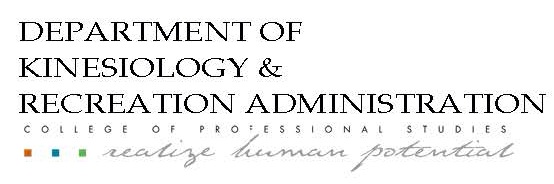 Bachelor of Science in Kinesiology    Exercise Science ConcentrationLOWER DIVISION CORE			      		        Units	Year		Grade      KINS 165	Foundations of Kinesiology		   	   		           3				      -----------------------------------------------------------------------------------------------------------------------------------------------------------       BIO 104             General Biology (GE Area B)		                                                  3	______		______Or  BIO 105             Principles of Biology (GE Area B)	       		   	           4	______		______     -----------------------------------------------------------------------------------------------------------------------------------------------------------      *ZOO 113	Human Physiology			   		           4	______		______     *ZOO 270	Human Anatomy			   		           4	______		______	     -----------------------------------------------------------------------------------------------------------------------------------------------------------     *CHEM 109        General Chemistry (GE Area B)				           5				Or   KINS 287          Scientific Foundations  					           3				     -----------------------------------------------------------------------------------------------------------------------------------------------------------        HED 120	Respond to Emergencies CPRFPR	   	   		           1					 HED 231	Basic Nutrition	   	   		                        3				UPPER DIVISION CORE      *KINS 379	Exercise Physiology 		   	   		           4				      KINS 385	Adapted Physical Activity		                                                  3				      *KINS 386	Structural Kinesiology 		   	  	 	           4					HED 392	Community and Population Health                      		           3					KINS 483	Evaluation Techniques		   	   		           3					KINS 484	Motor Development/Learning	   	   	   		           3				     *KINS 492	Senior Seminar			   		           3											          (Core 44-47 units)*Prerequisites required for these courses.EXERCISE SCIENCE Concentration REQUIREMENTS					                                                       (30 units)*Prerequisites required for these courses.** Must complete all other Major coursework prior to internshipKEY PREREQUISITE SEQUENCEPREREQUISITES:IMPORTANT NOTES:Earning a C- or better is required for BIO 104 and all required courses for the major that have a ZOOL, KINS, REC, or HED prefix (or their equivalent)Certification Exams:Certified Exercise Physiologist (EP-C) or Certified Personal Trainer (CPT) exam: Students interested in sitting for the EP-C exam through the American College of Sports Medicine or the CPT exam through the National Strength and Conditioning Association are advised to take KINS 456A, KINS 456B, and obtain experience in the field.  Certified Strength and Conditioning Specialist (CSCS) exam: Students interested in sitting for the CSCS exam through the National Strength and Conditioning Association are advised to take KINS 425 and obtain experience in the field.  Successful completion of these courses does not guarantee that students will pass these certification exams; additional study will be required.*Note: Students should consult with their academic advisor each semester for recent modification to the above.     KINS 339           Group Exercise OR KINS 325 Health Exercise OR PE 1582   HED 342            Nutrition for Athletic Performance  3   *KINS 425          Strength and Conditioning3   KINS 456A         Fitness Assessment and Prescription 1 4   KINS 456B         Fitness Assessment and Prescription 2 4   KINS 460           HPL Techniques 1   Select 6 units of upper-division courses with advisor approval	33   **KINS 482 Internship7CoursesRequired Pre-RequisiteZOOL 113	BIOL 104 KINS 379ZOOL 113, CHEM 109 or KINS 287KINS 425KINS 379 OR KINS 386KINS 456AHED 120, KINS 379KINS 456BHED 120, KINS 379KINS 460HED 120, KINS 456A, KINS 456BKINS 483Junior Standing or Instructor ApprovalKINS 492Senior StandingKINS 482Completion of all kinesiology and exercise science option courses